ANNEXE : le projet « construction d’un bâtiment agricole pour poules pondeuses en volière plein-air » prévoit selon le dossier 28 ha de parcours correspondant à 70 000 poules. Mais au moins le tiers du parcours est situé au-delà de la distance maximale de 350 m autorisée (distance trappes-clôture) pour la catégorie « plein air ». 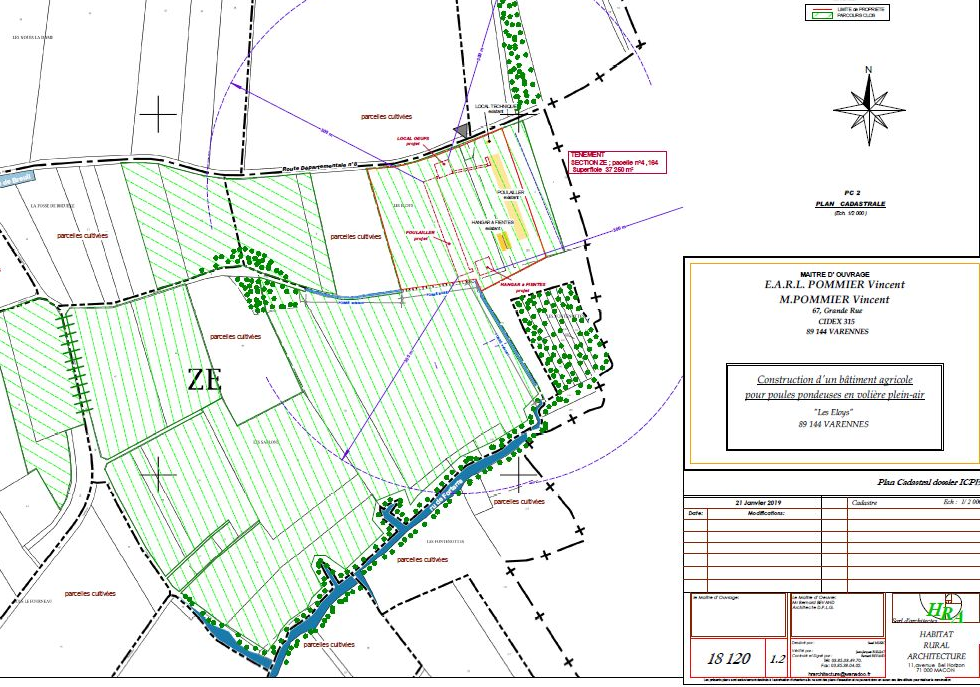 Source : Annexe 2 du dossier d’enquête publique 